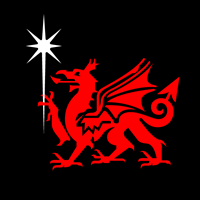 ORAL PRESENTATIONSECOND PRIZEThe Award for Second Prize has been awarded to:For the presentation:The Welsh Obstetrics and Gynaecology Society (Autumn / Spring) ConferenceHeld At(Place)(Date)........................................			(Organisers’ names)Consultant Obstetrician & Gynaecologist / Meeting Organiser